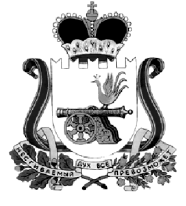 ОТДЕЛ ОБРАЗОВАНИЯ АДМИНИСТРАЦИИ МУНИЦИПАЛЬНОГО ОБРАЗОВАНИЯ “КАРДЫМОВСКИЙ  РАЙОН” СМОЛЕНСКОЙ ОБЛАСТИП Р  И К А Зот  19.11. 2015                                                   № 183Об утверждении плана основных мероприятий на декабрь  2015  годаУтвердить план основных мероприятий Отдела образования Администрации муниципального образования «Кардымовский район» Смоленской области  на декабрь 2015 года  (прилагается).Начальник Отдела образования                                                         В.В. АзаренковаПриложение к приказуОтдела образованияАдминистрациимуниципального образования«Кардымовский район»Смоленской областиот __.11.2015   № ___П Л А Носновных мероприятий Отдела  образования Администрации   муниципального образования «Кардымовский район» Смоленской области     на декабрь 2015 года№МероприятияСроки проведенияМесто, время проведенияОтветственные1.Организация и проведение тематических бесед, уроков, посвященных Дню борьбы со СПИДом1 декабряОбразовательные учрежденияО.Е. Ковалева2.Проведение итогового сочинения (изложения) обучающихся 11 классов02 декабряСредние общеобразовательные школы районаВ.М. Горбачева3.Проведение апробации Всероссийских проверочных работ01,03,08 декабряОбщеобразовательные учрежденияВ.М. Горбачева4.Муниципальный этап олимпиады школьников По отдельному графикуМБОУ «Кардымовская СШ»А.С. Алыканова5.Участие в областном этапе «Рождественских чтений»9 декабряСмолГУА.С. Алыканова6.Организация участия молодежи, школьников в конкурсах, мероприятиях, посвященных Дню Героев Отечества9 декабряОбразовательные учрежденияО.Е. Ковалева7.Районная акция «Мы – граждане России»12 декабряМБОУ «Кардымовская СШ»О.Е. Ковалева8.Организация участия школьников района в общероссийском конкурсе-игре «Британский Бульдог»15декабряобразовательные учреждения районаА.С. Алыканова9.Проведение муниципального этапа «Рождественских чтений»16 декабряМБОУ «Кардымовская СШ»10-00А.С. Алыканова10.Комплексная оценка деятельности МБДОУ детский сад «Солнышко»15-17 декабряМБДОУ д/с «Солнышко»Специалисты Отдела образования11.Совещание с руководителями образовательных учреждений 19 декабряОтдел образования(10-00)В.В. Азаренкова11.Комплексная оценка деятельности МБОУ «Кардымовская СШ» (перенесена с ноября)21-23 декабряМБОУ «Кардымовская СШ»Специалисты Отдела образования12.Организация контроля за проведением новогодних праздниковдекабрьобразовательные учреждения районаВ.В. Ивчук13.Участие в областных мероприятиях, посвященных подведению итогов работы в направлении молодежной политикиПо отдельному графикууточняетсяО.Е. Ковалева14.Организация участников школьников района в областной спартакиаде по волейболу, шахматамПо отдельному графикууточняетсяО.Е. Ковалева